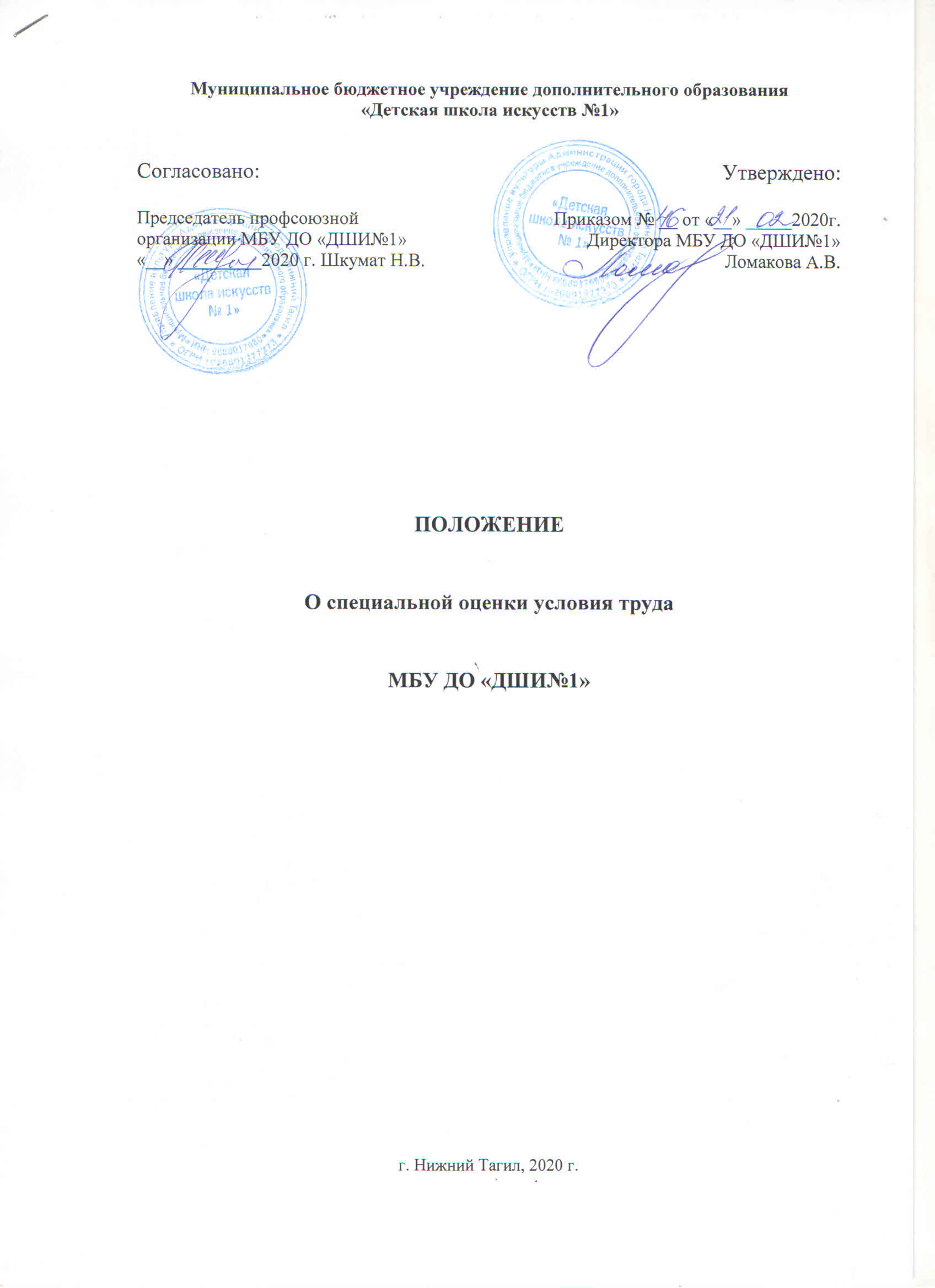  Общие положения.1.1. Настоящее Положение разработано в соответствии с Трудовым кодексом РФ, Федеральным Законом Российской Федерации от 28 декабря 2013 г. N 426-ФЗ «О специальной оценке условий труда» и иными нормативно-правовыми актами об охране труда.1.2. Настоящее Положение определяет порядок проведения специальной оценки условий труда (далее - Порядок), оформление и использование результатов специальной оценке условий труда (СОУТ).1.3. СОУТ проводится в целях оценки условий труда на рабочих местах и выявления вредных и (или) опасных производственных факторов.1.4. Результаты СОУТ используются в целях:разработки и реализации мероприятий по приведению условий труда в соответствие с государственными нормативными требованиями охраны труда;установления работникам, занятым на тяжелых работах, работах с вредными и (или) опасными и иными особыми условиями труда, сокращенной продолжительности рабочего времени, ежегодного дополнительного оплачиваемого отпуска, повышенной оплаты труда;информирования работников об условиях труда на рабочих местах, о существующем риске повреждения здоровья, о мерах по защите от воздействия вредных и (или) опасных производственных факторов и полагающихся работникам, занятым на тяжелых работах, работах с вредными и (или) опасными и иными особыми условиями труда, компенсациях;контроля за состоянием условий труда на рабочих местах;оценки профессионального риска;обеспечения работников средствами индивидуальной защиты, прошедшими обязательную сертификацию или декларирование соответствия, а также средствами коллективной защиты;подготовки статистической отчетности об условиях труда и компенсациях за работу во вредных и (или) опасных условиях труда;подтверждения соответствия организации работ по охране труда государственным нормативным требованиям охраны труда;подготовки контингентов и поименного списка лиц, подлежащих обязательным предварительным (при поступлении на работу) и периодическим (в течение трудовой деятельности) медицинским осмотрам (обследованиям) работников;расчета скидок (надбавок) к страховому тарифу в системе обязательного социального страхования работников от несчастных случаев на производстве и профессиональных заболеваний;решения вопроса о связи заболевания с профессией при подозрении на профессиональное заболевание, а также при установлении диагноза профессионального заболевания;рассмотрения вопросов и разногласий, связанных с обеспечением безопасных условий труда работников;санитарно-бытового и медицинского обеспечения работников в соответствии с требованиями охраны труда;обоснования ограничений труда для отдельных категорий работников;приведения в соответствие наименований должностей (профессий) с наименованиями, указанными в Общероссийском классификаторе профессий рабочих, должностей служащих и тарифных разрядов;обоснования планирования и финансирования мероприятий по улучшению условий и охраны труда у работодателя, в том числе за счет средств на обязательное социальное страхование от несчастных случаев на производстве и профессиональных заболеваний;сбора и обработки информации о состоянии условий и охраны труда в МБУ ДО «ДШИ№1».1.5. СОУТ подлежат все рабочие места МБУ ДО «ДШИ№1»1.6. Комиссия по проведению СОУТ, созданная в МБУ ДО «ДШИ№1» и функционирующая в соответствии с разделом 2 Порядка, вправе принять мотивированное решение о не проведении измерений и оценок факторов рабочей среды и трудового процесса (далее - измерения и оценки), если осуществление указанных измерений и оценок угрожает безопасности работников при выполнении ими основной работы или специалистов организации, выполняющих измерения и оценки. Указанное мотивированное решение оформляется в письменном виде, подписывается членами комиссии по проведению СОУТ и прилагается к материалам по СОУТ.В случае принятия решения о не проведении измерений и оценок условия труда на данных рабочих местах относятся к опасным условиям труда.1.7. Обязанности по обеспечению проведения СОУТ возлагаются на директора МБУ ДО «ДШИ№1».1.8. СОУТ проводят совместно МБУ ДО «ДШИ№1» и организация, привлекаемая МБУ ДО «ДШИ№1» для выполнения работ по СОУТ, на основании договора гражданско-правового характера.1.9. Организация по проведению СОУТ - юридическое лицо, аккредитованное в установленном порядке в качестве организации, оказывающей услуги по  СОУТ и выполняющей на основании договора гражданско-правового характера с МБУ ДО «ДШИ№1» измерения и оценки, а также оценку соответствия условий труда государственным нормативным требованиям охраны труда, проводимую в соответствии с разделом 3 Порядка, оформление и подготовку отчета об аттестации.1.10. Организация по проведению СОУТ должна быть независимым лицом по отношению к МБУ ДО «ДШИ№1», на рабочих местах которого данной организацией проводится СОУТ.1.11. Директор МБУ ДО «ДШИ№1» вправе привлечь для выполнения работ по СОУТ несколько аттестующих организаций. При этом между данными организациями работа по СОУТ может быть распределена как по количеству рабочих мест, подлежащих СОУТ, так и по видам работ, выполняемых на данных рабочих местах.1.12. При проведении СОУТ директор МБУ ДО «ДШИ№1» вправе требовать от аттестующей организации:документального подтверждения аккредитации на право оказывать услуги в области охраны труда в части проведения СОУТ рабочих мест путем предоставления уведомления (копии уведомления) о включении организации в реестр организаций, оказывающих услуги в области охраны труда;проведения измерений и оценок в соответствии с действующими нормативными правовыми актами.1.13. При проведении СОУТ директор МБУ ДО «ДШИ№1» обязан:содействовать аттестующей организации в своевременном и полном проведении СОУТ, предоставлять необходимую информацию и документацию, давать по запросу аттестующей организации разъяснения в устной и письменной форме по вопросам, относящимся к целям СОУТ, а также запрашивать необходимые для проведения СОУТ сведения у третьих лиц;не предпринимать преднамеренных действий, направленных на сужение круга вопросов, подлежащих анализу и оценке при проведении СОУТ, а также на сокрытие (ограничение доступа) к информации и документации по вопросам, относящимся к целям СОУТ, запрашиваемых аттестующей организацией.1.14. Сроки проведения СОУТ устанавливаются директором МБУ ДО «ДШИ№1» исходя из того, что каждое рабочее место должно проходить СОУТ не реже одного раза в пять лет.1.15. Указанный срок отсчитывается от даты завершения проведения предыдущей СОУТ.1.16. За дату начала проведения очередной СОУТ принимается дата издания приказа об утверждении состава комиссии по проведению СОУТ и графика проведения СОУТ.1.17. СОУТ вновь организованных рабочих мест должна быть начата не позднее чем через 60 рабочих дней после ввода их в эксплуатацию.2. Порядок подготовки к проведению СОУТ2.1. Для организации и проведения СОУТ в МБУ ДО «ДШИ№1» создается комиссия по проведению СОУТ, а также определяется график проведения работ по СОУТ.2.2. В состав комиссии по проведению СОУТ включаются работники МБУ ДО «ДШИ№1». Возглавляет комиссию по проведению СОУТ директор МБУ ДО «ДШИ№1».2.3. Состав комиссии по проведению СОУТ, а также график проведения работ по СОУТ утверждаются приказом директора МБУ ДО «ДШИ№1».2.4. Комиссия по проведению СОУТ:осуществляет руководство и контроль проведения СОУТ на всех ее этапах;формирует комплект необходимых для проведения СОУТ нормативных правовых и локальных нормативных актов, организационно-распорядительные и методические документы и организует их изучение;составляет перечень рабочих мест, подлежащих СОУТ, с выделением аналогичных рабочих мест и указанием факторов производственной среды и трудового процесса, травмоопасности и обеспеченности работника специальной одеждой, специальной обувью и другими средствами индивидуальной защиты (далее - СИЗ), которые необходимо измерять и оценивать исходя из характеристик технологического процесса, состава производственного оборудования, применяемых сырья и материалов, результатов ранее проводившихся измерений показателей вредных и (или) опасных производственных факторов, требований нормативных правовых актов, а также мест проведения этих измерений;готовит предложения по приведению наименований профессий и должностей работников в соответствие с требованиями Единого тарифно-квалификационного справочника работ и профессий рабочих и Единого квалификационного справочника должностей руководителей, специалистов и служащих;присваивает номер каждому рабочему месту;заполняет и подписывает карты СОУТ;готовит предложения (при необходимости) о внесении изменений и (или) дополнений в трудовой договор в части обязательства работодателя по обеспечению работника СИЗ, установления соответствующего режима труда и отдыха, а также других установленных законодательством гарантий и компенсаций за работу с вредными и (или) опасными условиями труда;по результатам СОУТ разрабатывает план мероприятий по приведению условий труда в соответствие с государственными нормативными требованиями охраны труда.3. Порядок проведения оценки соответствия условий труда государственным нормативным требованиям охраны труда3.1. Оценка соответствия условий труда государственным нормативным требованиям охраны труда проводится специалистами аттестующей организации и включает в себя:оценку соответствия условий труда гигиеническим нормативам;оценку травмоопасности рабочих мест;оценку обеспеченности работников СИЗ;комплексную оценку условий труда на рабочих местах.4. Порядок оформления результатов СОУТ4.1. Результаты СОУТ оформляются аттестационной комиссией в виде отчета о СОУТ, к которому прилагаются:приказ о создании комиссии по проведению СОУТ и утверждении графика проведения СОУТ;перечень рабочих мест, подлежащих СОУТ по условиям труда;карты СОУТ рабочего места по условиям труда;сводная ведомость результатов СОУТ рабочих мест;сводная таблица классов условий труда, установленных по результатам СОУТ рабочих мест, компенсаций, которые необходимо в этой связи устанавливать работникам;план мероприятий по улучшению и оздоровлению условий труда;протокол заседания комиссии по проведению СОУТ по результатам СОУТ рабочих мест (итоговый);сведения об аттестующей организации, с приложением копии документов на право проведения измерений и оценок аттестующей организацией (аттестат аккредитации с приложением, устанавливающим область аккредитации испытательной лаборатории; копии уведомления о включении в реестр аккредитованных организаций, оказывающих услуги по проведению СОУТ);протоколы заседаний комиссии по проведению СОУТ;заключение(я) по итогам государственной экспертизы условий труда (при наличии);предписание(я) должностных лиц о выявленных нарушениях Порядка (при наличии).4.2. Комиссия по проведению СОУТ рассматривает отчет о СОУТ в течение десяти календарных дней с даты его поступления, подписывает протокол заседания комиссии по результатам СОУТ (итоговый) и передает его вместе с отчетом о СОУТ директору МБУ ДО «ДШИ№1». 4.3. Директор в течение десяти рабочих дней с даты поступления указанного протокола и отчета о СОУТ подписывает приказ о завершении работ по СОУТ и утверждении отчета о СОУТ, а также знакомит работника под роспись с результатами СОУТ его рабочего места.4.4. Разногласия по вопросам проведения специальной оценки условий труда, несогласие работника с результатами проведения специальной оценки условий труда на его рабочем месте, а также жалобы работодателя на действия (бездействие) организации, проводящей специальную оценку условий труда, рассматриваются территориальным органом ГИТ, решения которого могут быть обжалованы в судебном порядке.4.5. Отчеты об СОУТ хранятся в МБУ ДО «ДШИ№1» в течение сроков, установленных законодательством Российской Федерации.5. Внеплановая специальная оценка условий труда5.1. Внеплановая специальная оценка условий труда проводиться в следующих случаях:ввод в эксплуатацию вновь организованных рабочих мест;получение предписания государственного инспектора труда о проведении внеплановой специальной оценки условий труда;изменение технологического процесса, замена производственного оборудования, которые способны оказать влияние на уровень воздействия вредных и (или) опасных производственных факторов на работников;изменение состава применяемых материалов и (или) сырья, способных оказать влияние на уровень воздействия вредных и (или) опасных производственных факторов на работников;изменение применяемых средств индивидуальной и коллективной защиты, способное оказать влияние на уровень воздействия вредных и (или) опасных производственных факторов на работников;произошедший на рабочем месте несчастный случай или выявленное профессиональное заболевание, причинами которых явилось воздействие на работника вредных и (или) опасных производственных факторов;наличие мотивированного предложения профсоюза.6. Заключительные положения6.1. Ответственность за проведение СОУТ возлагается на директора МБУ ДО «ДШИ№1». Ответственность за достоверность проведения измерений и оценок возлагается на аттестующую организацию.6.2. Государственный надзор и контроль за соблюдением в МБУ ДО «ДШИ№1» Порядка осуществляется федеральным органом исполнительной власти, уполномоченным на проведение надзора и контроля за соблюдением трудового законодательства и иных нормативных правовых актов, содержащих нормы трудового права, и его территориальными органами (государственными инспекциями труда в субъектах Российской Федерации).6.3. Государственная экспертиза условий труда в целях оценки качества СОУТ осуществляется федеральным органом исполнительной власти, уполномоченным на проведение государственного надзора и контроля за соблюдением трудового законодательства и иных нормативных правовых актов, содержащих нормы трудового права, и органами исполнительной власти субъектов Российской Федерации в области охраны труда в установленном законодательством порядке.6.4. Внесение поправок и изменений в Положение производится на заседании Общего собрания работников МБУ ДО «ДШИ№1».6.5. Настоящее положение действительно до принятия новой редакции.Положение разработал:Специалист по охране труда ________    /___________________/
